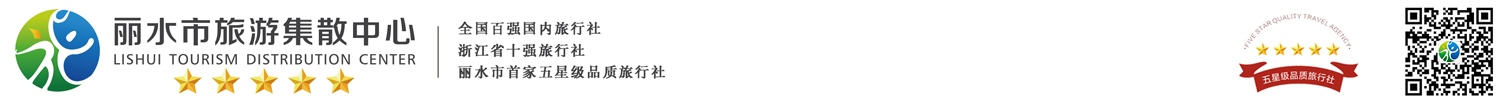 嵊泗列岛 西塘海岛风情疗养五日行程单行程安排费用说明其他说明产品编号461531出发地丽水市目的地舟山嵊泗列岛行程天数5去程交通汽车返程交通汽车参考航班无无无无无产品亮点报价：成人3000元/人报价：成人3000元/人报价：成人3000元/人报价：成人3000元/人报价：成人3000元/人产品介绍行 程 简 表：行 程 简 表：行 程 简 表：行 程 简 表：行 程 简 表：D1D1行程详情上午：丽水指定时间集合，乘坐大巴前往三江码头（车程约6小时）。用餐早餐：X     午餐：√     晚餐：√   住宿嵊泗D2D2行程详情渔家乐海上活动、基湖沙滩或南长涂沙滩上午：前往体验【渔家乐海上活动】，让您轻松体验渔家风情，跟随渔民一起出海，在大海深处捕捉最欢快的浪花，打捞最跳跃的海鲜，让人放下疲惫卸去烦忧，天然海鲜，丝丝美味，唇齿生津。（收获海鲜可免费带回享用，禁止穿拖鞋）。用餐早餐：√     午餐：√     晚餐：√   住宿嵊泗D3D3行程详情蓝色海岸度假区、东海渔村、左岸公路上午：前往游览【嵊泗蓝色海岸休闲旅游度假区】：游【和尚套景区】漫步和尚套原生态木板栈道，观悬崖绝壁、将军石、青蛙石，空中观光平台，海角茶楼等奇特景观。用餐早餐：√     午餐：√     晚餐：√   住宿嵊泗D4D4行程详情夜游西塘上午：早上睡到自然醒，后自由活动。用餐早餐：√     午餐：√     晚餐：√   住宿西塘D5D5行程详情西塘上午：前往游览生活着的千年古镇——【西塘】，西塘被誉为生活着的千年古镇，是中国首批历史文化名镇，国家AAAA级旅游景区。西塘历史悠久，人文资源丰富，自然风景优美，是古代吴越文化的发祥地之一。早在春秋战国时期就是吴越两国的相交之地，故有“吴根越角”和“越角人家”之称。唐、宋时期就已形成村镇，到了元、明朝时，西塘凭借鱼米之乡，丝绸之府的经济基础和水道之便，发展成一座繁华、富庶的大集镇，窑业、米市、食品、制陶业等行业日益兴旺。用餐早餐：√     午餐：√     晚餐：X   住宿温馨的家费用包含疗 养 标 准：疗 养 标 准：疗 养 标 准：费用不包含1、不含行程以外的其他费用1、不含行程以外的其他费用1、不含行程以外的其他费用预订须知1、如遇国家政策性价格调整及不可抗拒之因素造成的费用差额不含； 保险信息特别告知：按《中华人民共和国旅游法》第五十七条及本公司的规定，游客出团前应当与本公司签订完毕旅游合同。未签订旅游合同的，本公司保留单方面终止服务的权利。签字即表示游客已仔细阅读并完全理解本旅游行程单中各个组成部分的内容及含义，并完全同意本条约定的双方的权利和义务。